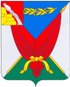 АДМИНИСТРАЦИЯ ВЕРХНЕМАМОНСКОГО МУНИЦИПАЛЬНОГО РАЙОНАВОРОНЕЖСКОЙ ОБЛАСТИПОСТАНОВЛЕНИЕот «26» ноября 2019 г. № 313----------------------------------------------с. Верхний МамонО внесении изменений и дополнений в постановление администрации Верхнемамонского муниципального района от 03.04.2018 № 100 «Об утверждении Положения об оплате труда работников муниципального казенного учреждения «Отдел аграрной политики и земельных отношений Верхнемамонского муниципального района Воронежской области»В целях определения порядка и условий оплаты труда работников муниципального казенного учреждения «Отдел аграрной политики и земельных отношений Верхнемамонского муниципального района Воронежской области», в соответствии со статьей 144 Трудового кодекса Российской Федерации, пунктом 4 статьи 86 Бюджетного кодекса Российской Федерации, пунктом 2 статьи 53 Федерального закона от 06.10.2003г. №131-ФЗ «Об общих принципах организации местного самоуправления в Российской Федерации», Уставом Верхнемамонского муниципального района, администрация Верхнемамонского муниципального районаПОСТАНОВЛЯЕТ:1. Внести в Положение об оплате труда работников муниципального казенного учреждения «Отдел аграрной политики и земельных отношений Верхнемамонского муниципального района Воронежской области», утвержденное постановлением администрации Верхнемамонского муниципального района от 03.04.2018 № 100 следующее изменение - абзац четвертый пункта 2.12 изложить в следующей редакции:«За счет средств экономии по фонду оплаты труда работникам Учреждения выплачивается дополнительная материальная помощь в особых случаях (несчастный случай, смерть родителей и членов семьи, длительная (более одного месяца)болезнь, стихийное бедствие). Размер дополнительной материальной помощи определяется руководителем Учреждения в соответствии с Коллективным договором.».2. Опубликовать настоящее постановление в официальном периодическом печатном издании «Верхнемамонский муниципальный вестник».3. Настоящее постановление вступает в силу со дня его официального опубликования.Исполняющий обязанности главымуниципального района 							Е.И. Фалева